DICHIARAZIONE LIBERATORIA DI RESPONSABILITA'Liberatoria per esonero di responsabilità dell' A.S.D. NEI JIA SCUOLA DELLA FENICE nel caso di danni riportati al sottoscritto durante lo svolgimento delle lezioni di prova prima della sottoscrizione della scheda di iscrizione, del tesseramento alla Federazione/Associazione/Ente a cui siamo tesserati e della presentazione del  certiﬁcato    medico    di    idoneità    sportiva    non    agonistica,    presso    la    sede	tenuta    in    data 	/	/	ed in data	/	/	,  e/o date successive.DATI SOTTOSCRIVENTE Nome		Indirizzo 	 Cognome		Ci1à	PR	Cap 	 Luogo di nascita 	 Cell. 	Data di nascita	E.MailConsapevole che  non ho copertura assicurativa e non ho consegnato il certiﬁcato medico di idoneità sportivaDICHIAROdi essere vigile durante il periodo delle lezioni di prova che sosterrò presso l' A.S.D. NEI JIA SCUOLA DELLA FENICE , liberando l'Associazione medesima da ogni e qual si voglia responsabilità in merito ad eventuali danni all'integrità psico-­‐ﬁsica che dovessi subire nell'esercizio dell'attività sportiva nel periodo di prova.Si dichiara inﬁne di esonerare da responsabilità l' A.S.D. NEI JIA SCUOLA DELLA FENICE ed ogni suo associato o incaricato, da ogni e qualsivoglia responsabilità per danni a persone e cose che il sottoscritto dovesse causare nel periodo di prova durante lo svolgimento dell'attività sportiva e nei locali dell'Associazione.Luogo e Data 			Firma	 	AUTORIZZAZIONE  AL TRATTAMENTO DATI PERSONALILa compilazione della scheda  implica il trattamento dei dati  personali in base al decreto legislativo 196 del 30/06/2003, per la tutela delle persone e di altri soggetti. I dati non saranno ceduti a terzi.Firma	 	SI ISCRIVA!LA TERREMO AGGIORNATA SU:Corsi ed eventi di Arti MarzialiCampus Estivi con multiattivitàInizio e termine delle attivitàCalendario attivitàSessioni esamiISCRIZIONE ALLA MAILING LISTAi  sensi  dell’art.  10  della Legge  196/2003 recante  disposizioni a  tutela delle persone e degli altri soggetti rispetto al trattamento dei dati personali, la informiamo che i dati forniti saranno trattati esclusivamente per l’invio di materiale informa?vo tramite posta elettronica e relativamente alle iniziative/eventi promossi dall' A.S.D. NEI JIA SCUOLA DELLA FENICE. Il trattamento avverrà con modalità idonee a garantirne la sicurezza e la riservatezza.Accetto	Non accettoData _______________         Firma  _________________________________“NEI JIA SCUOLA DELLA FENICE”  A. S D. sede legale via Rugantino n.°53 - 00169 Roma C.F. 97727340586  M.° Mauro Ria cell. +393392375607 Email   mauro_ria@alice.it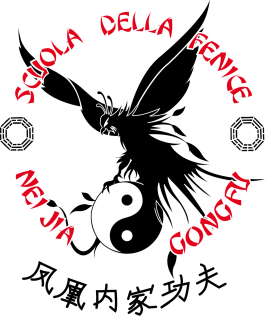  “NEI JIA SCUOLA DELLA FENICE”“KUNG FU  BAGUAZHANG, XINGYIQUAN, TAIJIQUAN”